VLOGA ZA ENKRATNO DENARNO POMOČ S STRANI OBČINE KRANJSKA GORAPodpisani-a mati/oče/skrbnik-ca___________________________________, prosim za otroka _______________________________ (ime in priimek učenca-ke), ki v šolskem letu 2022/23obiskuje _____ razred, za enkratno denarno pomoč s strani občine Kranjska Gora za kritje stroškov nadstandardnih dejavnosti, dnevov dejavnosti, prevozov ipd. Povprečni mesečni dohodek na osebo v družini: _____________ Dohodkovni razred: ______(podatka izpišete iz odločbe o otroškem dodatku)Davčna številka otroka: ____________________________Navedba oz. opis razlogov za vlogo:______________________________________________________________________________________________________________________________________________________Strinjam se, da podatke uporabite pri ugotavljanju upravičenosti do enkratne denarne pomoči. Izjavljam, da so zgoraj navedeni podatki resnični. Podpis staršev__________________________Podatki bodo uporabljeni izključno za ugotavljanje upravičenosti in v primeru upravičenosti za zaprosilo občine za enkratno denarno pomoč in se bodo hranili skladno s predpisi, ki urejajo varstvo osebnih podatkov in zbiranje in varstvo osebnih podatkov na področju osnovnošolskega izobraževanja.Vlogo oddate svetovalni delavki do petka, 16. septembra 2022.  Ob oddaji vloge je potrebno dati na vpogled odločbo CSD o otroškem dodatku ter morebitna druga dokazila, ki dokazujejo socialno oz. materialno stanje v družini (odločba CSD o prejemanju denarne socialne pomoči, potrdilo o brezposelnosti…).             Izpolni ŠSS: Vlogo prejela: _________________________            Dne: ________________Vpogled v dokazila: _______________________________________________Podatki o vlagatelju (starši, skrbniki):_____________________________ (ime in priimek)_____________________________  (naslov)_____________________________Datum: _________________________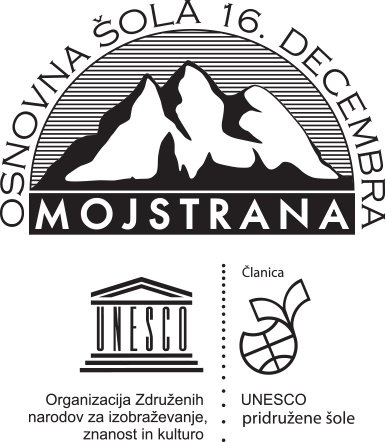 